Приложение к проектуФРАГМЕНТ КАРТЫ                                               ПРЕДЛОЖЕНИЕ градостроительного зонирования территории города                     из Правил землепользования и застройки 		              городского округа город Дзержинска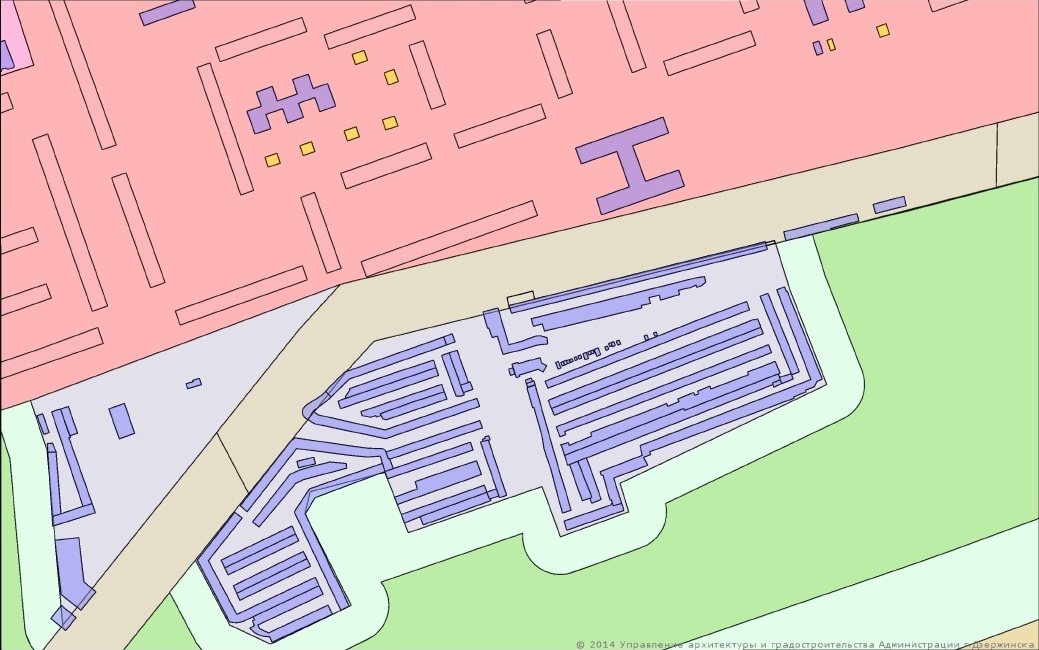 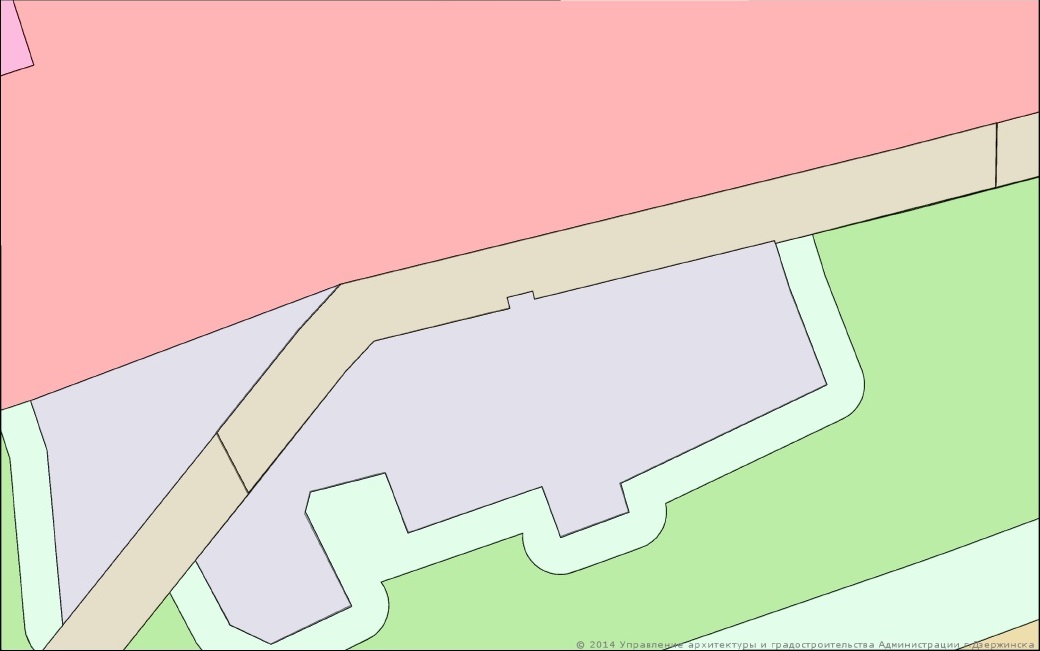 	(Приложение подготовлено на  основании Приказа Департамента градостроительного 	развития территории Нижегородской области от 29.01.16 №07-09/3)